Obec Mokrovousy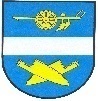 503 15 Nechanice, ou@mokrovousy.cz, tel. 498 773 921Starostka obce jmenuje dle § 18 odst. 7 zákona  pro volby do Evropského parlamentu, zapisovatele volební komise Michaelu Langrovou, bytem Mokrovousy 81, 503 15 Nechanice.                                                                      , starostka obce Vyvěšeno:  12.4.2019Sejmuto: 25.5.2019